.Many thanks to Tom Glover for the music suggestion.Intro: 16 counts[1-8] BALL CROSS, ¼ R, ½ PIVOT R, ¼ R, DIAGONAL KICK, BEHIND SIDE CROSS, DIAGONAL MAMBO STEP*1st and 2nd RESTARTS here - see notes below[9-16] BALL CROSS & HEEL, & HEEL GRIND ¼ R, BACK/DRAG, COASTER STEP, BRUSH, WALK, WALKOption: 4x Boogie Walks/Shorty George Forward (7&8& stepping R,L,R,L)*3rd RESTART here - see note below[17-24] CROSS ROCK, RECOVER, SIDE ROCK, RECOVER, SAILOR ¼ L, BEHIND, SIDE, CROSS, SCUFF, PRESS/KNEE WOBBLE, SHIFTStyling: Head looks toward 3:00, body faces 1:30, leaning slightly into the pressNote: During the knee wobble, the R heel stays lifted, the ball of R foot doesn’t twist.[25-32] BACK, LOCK, BACK, KICK, BACK, LOCK, BACK, & STOMP, & STOMP, & STOMP, TOE FANS/TAPS*RESTART 1: You will start the 2nd sequence facing 3:00. Dance to count 8, square up and restart the dance facing 3:00.*RESTART 2: You will start the 5th sequence facing 9:00. Dance to count 8, square up and restart the dance facing 9:00.*RESTART 3: You will start the 8th sequence facing 3:00. Dance to count 16, make ¼ turn L to restart the dance facing 3:00.Ending: After the last sequence (counts 1-32), you will be facing 9:00. Turn ¼ R stomping R forward toward 12:00 (&)Note: For fun, try the acapella version of this song – 3 Tequila Floor (A Capella) by Josiah Siska. The phrasing is the same.3 Tequila Floor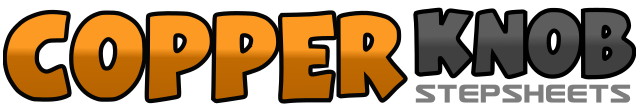 .......Count:32Wall:4Level:Intermediate.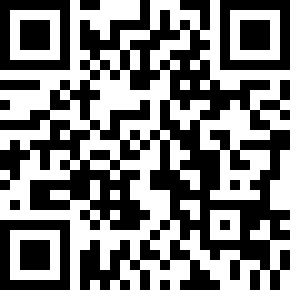 Choreographer:Maddison Glover (AUS) & Jo Thompson Szymanski (USA) - February 2023Maddison Glover (AUS) & Jo Thompson Szymanski (USA) - February 2023Maddison Glover (AUS) & Jo Thompson Szymanski (USA) - February 2023Maddison Glover (AUS) & Jo Thompson Szymanski (USA) - February 2023Maddison Glover (AUS) & Jo Thompson Szymanski (USA) - February 2023.Music:3 Tequila Floor - Josiah Siska3 Tequila Floor - Josiah Siska3 Tequila Floor - Josiah Siska3 Tequila Floor - Josiah Siska3 Tequila Floor - Josiah Siska........&1,2Step ball of R to R (&); Cross L over L (1); Turn ¼ R stepping R fwd (2)                      (3:00)3&Step L fwd (3); Pivot ½ turn R shifting weight to R (&)                                                   (9:00)4&Turn ¼ R stepping L to L (4); Low kick R into R diagonal (&)                                      (12:00)5&6Cross R behind L (5); Step L to L (&); Turn 1/8 L stepping R fwd into L diagonal (6)   (10:30)7&8Still facing 10:30: Rock L fwd (7); Recover weight back onto R (&); Step L back (8)&1Turn 1/8 R stepping ball of R to R (&); Cross L over R (1)&2Step R to R (&); Touch L heel fwd to L diagonal (2)                                                     (12:00)&3&Step L beside R (&); Cross R over L (heel grind) (3); Grind R heel into floor as you turn 1/4 R stepping L back (&)                                                                                                        (3:00)4Large step back on R as you drag L towards R (can drag either the L heel or L toe)5&6&Step L back (5); Step R together (&); Step L fwd (6); Brush R forward (&)7,8Walk R fwd rolling the R knee out slightly (7); Walk L fwd rolling the L knee out slightly (8)1&2&Cross rock R over L (1); Recover weight back onto L (&); Rock R to R (2); Recover wt onto L (&)3&4Cross R behind L (3); Turn ¼ L stepping L fwd/slightly L (&); Step R to R (4)             (12:00)5&6Cross L behind R (5); Step R to R (&); Cross L over R (6)&7Scuff R fwd/out to R (&); Press ball of R foot into floor to R (7)&8Roll R knee slightly in (&); Roll R knee slightly out (8)&Straighten R leg, shifting all weight to R, lifting L slightly up/back (&)1&2Gradually squaring up to 3:00: Step L down (1); Cross R over L (&); Step L back/slightly L (2) (3:00)&Low kick fwd with R3&4Step R back (3); Cross L over R (&); Step R back/slightly R (4)&5Small step L to L (&); Stomp R fwd/slightly across L (keeping weight on L) (5)&6Small step R to R (&); Stomp L fwd/slightly across R (keeping weight on R) (6)&7Small step L to L (&); Stomp R fwd/slightly across L with R toe turned in (keeping weight on L) (7)&8Fan/tap R toe out (&); Fan/tap R toe in (8)